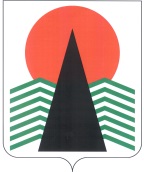 ГЛАВА  НЕФТЕЮГАНСКОГО  РАЙОНАпостановлениег.НефтеюганскО внесении изменений в постановление Главы Нефтеюганского районаот 10.10.2013 № 141-п «Об утверждении Порядка подготовки к ведению 
и ведения гражданской обороны в Нефтеюганском районе»В соответствии с приказом Министерства Российской Федерации по делам гражданской обороны, чрезвычайным ситуациям и ликвидации последствий стихийных бедствий от 14.11.2008 № 687 «Об утверждении Положения 
об организации и ведении гражданской обороны в муниципальных образованиях 
и организациях»,  п о с т а н о в л я ю: Внести в приложение к постановлению Главы Нефтеюганского района от 10.10.2013 № 141-п «Об утверждении Порядка подготовки к ведению и ведения гражданской обороны в Нефтеюганском районе» следующие изменения:В абзаце первом пункта 4 слово «администрации» исключить;Пункт 8 изложить в следующей редакции:«8. Для планирования, подготовки и проведения эвакуационных мероприятий на территории Нефтеюганского района заблаговременно в мирное время создается эвакуационная комиссия. Эвакуационная комиссия возглавляется заместителем главы Нефтеюганского района. Деятельность эвакуационной комиссии регламентируется Положением об эвакуационной комиссии Нефтеюганского района, утверждаемым правовым актом Главы Нефтеюганского района.».Настоящее постановление подлежит официальному опубликованию 
в газете «Югорское обозрение» и размещению на официальном сайте органов 
местного самоуправления Нефтеюганского района. Настоящее постановление вступает в силу после официального 
опубликования.Контроль за выполнением постановления осуществляю лично. Исполняющий обязанностиГлавы района                                                                     	С.А.Кудашкин01.10.2018№ 83-пг-нпа№ 83-пг-нпа